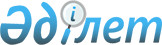 О признании утратившим силу решений об утверждении регламента Тюлькубасского районного маслихатаРешение Тюлькубасского районного маслихата Южно-Казахстанской области от 30 июня 2016 года № 3/19-06      В соответствии с подпунктом 5 статья 7 Закона Республики Казахстан "О местном государственном управлении и самоуправлении в Республике Казахстан" Тюлькубасский районный маслихат РЕШИЛ:

      Признать утратившим силу решений Тюлькубасского районного маслихата от 15 апреля 2014 года за № 27/7-05 "Об утверждении регламента Тюлькубасского районного маслихата" (зарегистрировано в Реестре государственной регистрации нормативных правовых актов за № 2658, опубликовано 26 мая 2014 года в газете "Шамшырак") и от 27 марта 2015 года за № 39/7-05 "О внесении изменения в решение Тюлькубасского районного маслихата от 15 апреля 2014 года № 27/7-05 "Об утверждении регламента Тюлькубасского районного маслихата" (зарегистрировано в Реестре государственной регистрации нормативных правовых актов за № 3142, опубликовано 24 апреля 2015 года в газете "Шамшырак").


					© 2012. РГП на ПХВ «Институт законодательства и правовой информации Республики Казахстан» Министерства юстиции Республики Казахстан
				
      Председатель сессии

      районного маслихата

С.Кынтаев

      Секретарь районного маслихата

У.Маткеримов
